Nr. rol nominal unic   .........………………..Subsemnatul/a ......................................................................, identificat/a prin actul de identitate ................., seria.........., nr. ..................... și codul numeric personal .............................................................,domiciliat/a în ROMANIA /......................., judeţul ............................, codul poştal .................., municipiul/oraşul/comuna .............................. satul/sectorul .................................., str. ........................................., nr............, bl. ..........., sc........., et........, ap........., în calitate de reprezentant legal / împuternicit  al ..........................................................................................................................................................................................................................,Codul de identificare fiscală.............................., cu sediul  in  judeţ .................. loc. ........................... cod poştal ........... sector ...., str. ....................................................... nr. ....., bloc .... scara ... etaj ... ap ........ tel. ................................ fax ............................., adresă de e-mail ……………………………………, înregistrat la registrul comerţului ........................... la nr. ........................... ,  cont IBAN …………………………………….., deschis la ………………………………………, declar că:începând cu data de  ................. 20.....  deţin următoarele puncte de lucru/ sedii,  în care se desfăşoară activitate economică sau de altă natură şi  de unde se vor colecta deşeuri:Anexez la prezenta, copii ale documentelor, certificate de conformitate cu originalul, conform art. 64 alin.(5) din Legea nr. 207/2015 privind Codul de procedură fiscală, cu modificările și completările ulterioare, după cum urmează:…………………………………………………………................................................................................................................................Data completării:         _____/_____/___________________     Nume, Prenume, Semnătură _________________________________________    1 ) Contribuabilul completează două exemplare pe care le depune la organul fiscal   2)  Se va  înscrie anul pentru care se face declaraţia   3) Fişă cont „401” analitic operator salubrizare – an anterior (sau alte documente, după caz)  4) Cantitatea estimată nu poate fi mai mică decât  cantitatea predată în anul anterior, dar nici mai mică de 1 mc/lună, respectiv 350 kg/lună, excepƫie „chioşcurile”, pentru care cantitatea minimă este de 0,5 mc / lună, respectiv 175 kg/lună.Nr înreg…....................../data ………..ROMÂNIAJudețul  BrăilaComuna VIZIRUStr. Brailei, nr.129, sat ViziruCodul de identificare fiscală: 4874747                      e-mail: taxe.impozite@primaria-viziru.roAnexa 4DECLARAȚIE / DECIZIE 1) DE IMPUNEREpentru stabilirea taxei  de salubrizarepentru utilizatorii NON - CASNICIdepusă pentru anul ...............2)Inițială     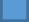 Nr.Crt.             ADRESA DE COLECTAREcom. VIZIRU, sat_____________str. ________________, nr._____CANTITATEESTIMATĂ3,4)DE DEŞEURI  pe anul/perioada ................., (mc)LEI / MC / LUNAConf. HCL VIZIRU NR.23/02.03.2023VALOARE TAXA SALUBRIZARE LEI / AN (perioada)12456 = 4 X 5 X 12 (sau nr.luni)12345Sub sancțiunile aplicate faptei de fals în acte publice, declar că:1. prin semnarea prezentei am luat la cunoştinţă că declararea necorespunzătoare a adevărului se pedepseşte conform legii penale;  2. datele înscrise în prezentul formular, precum și orice documente anexate depuse de mine sunt corecte și complete, conforme cu realitatea;3. în cazul în care intervin modificări privind situația juridică a contribuabilului ori a bunului impozabil/taxabil, mă oblig să depun o nouă declarație fiscală care să reflecte realitatea, în termen de 30 zile de la apariția situației respective, anexând documente justificative.Pentru neachitarea taxei de salubrizare, la termenele scadente, se datorează organului fiscal local, începând cu ziua următoare scadenței, până la data plăţii, accesorii/majorări de întârziere, precum şi aplicarea măsurilor de urmărire şi executare silită, în conformitate cu prevederile legale aplicabile creanţelor fiscale, respectiv a impozitelor şi taxelor datorate bugetului local.Prezentul titlu de creanţă devine titlu executoriu în condiţiile legii.Am luat la cunoștință ca informațiile din prezenta cerere vor fi prelucrate conform Regulamentului European nr. 2016/679 privind protecția persoanelor fizice în ceea ce privește prelucrarea datelor cu caracter personal și privind libera circulație a acestor date.Am primit un exemplar al declarației de impunere  pentru stabilirea taxei de salubrizare pentru utilizatorii  non-casnici, care este asimilată deciziei de impunere sub rezerva verificării ulterioare.        Nume și prenume  _______________________________________        Calitate _________________________________        CNP ____________________________________        B.I./A.I./C.I. serie ____ nr.___________________                                                                                                                                                     Semnătură contribuabil _____________________                                                                                                               Data _____/_____/_____Telefon:Adresa de e-mail: